ATIVIDADE AVALIATIVA: TODOS OS ALUNOS DEVERÃO VIR PARA A ESCOLA E FAZER A PROVA NA AULA DE INGLÊS, JUNTAMENTE COM OS COLEGAS, POIS SÃO ATIVIDADES DIRECIONADAS ORALMENTE PELA TEACHER.Horários das avaliações:4º Ano professora Juçara: terça-feira, dia 06/07, às 9h15min.4º Ano professora Aline: sexta-feira, dia 09/07, às 07h45min.4º Ano professora Juanice: segunda-feira, dia 05/07, às 16h45min. 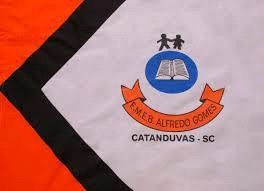 ESCOLA MUNICIPAL DE EDUCAÇÃO BÁSICA ALFREDO GOMES. DIRETORA: IVÂNIA AP. NORA.ASSESSORA PEDAGÓGICA: SIMONE ANDRÉA CARL. ASSESSORA TÉCNICA ADM.: TANIA M. N. DE ÁVILA.CNPJ – 78.502.697/0001-96 - FONE 3525 6555 BAIRRO CENTRO OESTECATANDUVAS – SC ANO 2021DISCIPLINA: LÍNGUA INGLESAPROFESSORA: VANICE DORÉ BISSANITURMA: 4º ANO SEQUÊNCIA SPELLING BEE – ATIVIDADE AVALIATIVANAME: _____________________________________